EWANGELIAMt 10, 37-42Kto was przyjmuje, Mnie przyjmujeSłowa Ewangelii według Świętego MateuszaJezus powiedział do swoich apostołów:
«Kto kocha ojca lub matkę bardziej niż Mnie, nie jest Mnie godzien. I  kto kocha syna lub córkę bardziej niż Mnie, nie jest Mnie godzien. Kto nie bierze swego krzyża, a idzie za Mną, nie jest Mnie godzien. Kto chce znaleźć swe życie, straci je, a kto straci swe życie z mego powodu, znajdzie je.Kto was przyjmuje, Mnie przyjmuje; a kto Mnie przyjmuje, przyjmuje Tego, który Mnie posłał. Kto przyjmuje proroka jako proroka, nagrodę proroka otrzyma. Kto przyjmuje sprawiedliwego jako sprawiedliwego, nagrodę sprawiedliwego otrzyma.Kto poda kubek świeżej wody do picia jednemu z tych najmniejszych, dlatego że jest uczniem, zaprawdę, powiadam wam, nie utraci swojej nagrody».Oto słowo Pańskie.02.07.23             XIII  niedziela zwykła1. Uprzejmie informujemy, że od jutra w kościele filialnym św. Jana Chrzciciela, mszy św. w dni powszednie nie będzie. Intencje zamówione na godz. 15.15 przenosimy na godz. 7.00 do Bazyliki, gdyby ofiarodawca życzył sobie na godz. 18.00, prosimy poinformować księży. Powyższa sytuacja wynika z próśb ofiarodawców, aby ich msze były odprawiane przy akompaniamencie organów. Taki porządek obowiązuje do września, a od września wracamy do starego porządku czterech Mszy w Janowie Podlaskim; w niedzielę do południa te same godziny, a popołudniu o tej samej godzinie co być powinna w Bazylice, będzie w kościele filialnym.  2.  Składamy Bóg zapłać ks. Janowi Kociubińskiemu i rodzicom, za ofiarowane do kościoła 4 zielone ornaty, nowy obrzęd pogrzebowy i nowy obrzęd do udzielana chrztu.  3. W tym tygodniu pierwszy czwartek i piątek miesiąca. Wystawienie Najświętszego Sakramentu oraz możliwość spowiedzi od 17.00 do 18.004. Bóg zapłać́ za ofiary na kościół: Bezimiennie z Werchlisia – 100zł., Bezimiennie z ul. Konopnickiej – 300zł., 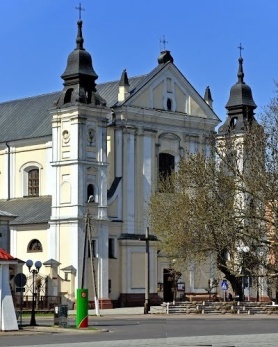 02.07. 2023 r.W CIENIU BazylikiPismo Parafii Trójcy św. w Janowie Podlaskim-do użytku wewnętrznego-PONIEDZIAŁEK – 03 lipcaPONIEDZIAŁEK – 03 lipca7.001.+Józefę, Kazimierza, zm. z rodz. Semeryło, Nowosielskich, zm. rodziców i rodzeństwo z obu stron – of. rodzina. 2. +Elżbietę Zielińską – ROZPOCZECIE GREGORIANKI18.001. +Kazimierza Hurbańczuka, zm. z rodz. Hurbańczuków, Głackich, Weremczuków, Kapłaniuków, Juszczuków – of. rodzinaWTOREK – 04 lipcaWTOREK – 04 lipca7.00  1.+Elżbietę Zielińską – greg. 22.+Antoniego Żuka – of. chrześnica Wiktoria.   18.001. +Tadeusza (r.), Jana (r.), Stanisławę, Zdzisława, Jadwigę, Stanisławę, Leonarda, zm. dziadków, , zm. z rodz. Nieścioruków, Kocząbów, Chmielów, Matwiejuków – of. Helena Nieścioruk. 2.+Janinę Szewczuk (30dz.)ŚRODA – 05 lipcaŚRODA – 05 lipca7.00 1. Dz.bł. z okazji 50 r. urodzin Magdy – of. rodzina.2. +Dariusza Kwaśnego Poza 3. +Elżbietę Zielińską – greg. 318.001.W intencji uczestników nowenny do MBNP.2.+Stanisława Sobczuka (9dz.)Czwartek – 06 lipca Czwartek – 06 lipca 7.001.+Elżbietę Zielińską – greg. 4.  2.+Eugeniusza (16r.) – of. rodzina.  18.001.+Ryszarda Śledzia ( 9dz.)2. O powołania kapłańskie i zakonne.  PIĄTEK – 07 lipcaPIĄTEK – 07 lipca7.001.+Elżbietę Zielińską – greg. 5 2.+Antoniego Żuka – of. sąsiedzi z Nowego Pawłowa.  18.001. +Andrzeja, Romana Dzierzkowskich- of. żona z dziecmi.2.+Tomasza Toczyńskiego (9dz.).  SOBOTA – 08 lipcaSOBOTA – 08 lipca7.001.+Elżbietę Zielińską – greg. 62. +Danutę Hawryluk – of. Wiktor Hawryluk.18.001. +Elżbietę Zielińską – of. Teresa i Piotr Dragulski. NIEDZIELA – 09 lipca NIEDZIELA – 09 lipca 8.001.O zdrowie dla Henryka Sidoruk i o zdrowie, Boże błog. dla dzieci, wnuków i prawnuków.Poza 2. +Elżbietę Zielińską – greg. 7    9.301.Wypominkowa. 2. +Alojzego (15r.), Jadwigę, zm. z rodz. Dubiszów i Pańków – of. synowie. 11.301. Za parafian15.151.+Sabinę 9r.), Stanisława, Mirosława, Tadeusza, Stanisławę, Katarzynę, Bolesława – of. Zofia Nitychoruk. 18.001. O Boże błog., opiekę MB dla wnuków – Elizy, Leny, Andrzeja, Tymona oraz ich rodziców – of. dziadkowie.